履 歴 書記入上の注意　１：鉛筆以外の黒または青の筆記具で記入。２：数字はアラビア数字で、文字はくずさず正確に書く。
３：※印のところは、該当するものを○で囲む。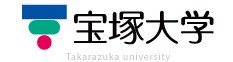 年　　　月　　　日現在年　　　月　　　日現在年　　　月　　　日現在年　　　月　　　日現在ふりがな　　　　　　　　　　　　　　　ふりがな　　　　　　　　　　　　　　　ふりがな　　　　　　　　　　　　　　　ふりがな　　　　　　　　　　　　　　　氏　　名氏　　名氏　　名氏　　名生年月日（西暦）年　　　月　　　日生   　　（満　　　歳）年　　　月　　　日生   　　（満　　　歳）年　　　月　　　日生   　　（満　　　歳）携帯電話番号E-MAILふりがなふりがなふりがなふりがな電話（　　　　　）―現住所〒現住所〒現住所〒現住所〒電話（　　　　　）―現住所〒現住所〒現住所〒現住所〒FAX　（　　　　　　）―ふりがなふりがなふりがなふりがな電話（　　　　　　）―連絡先〒　　　　　　　　　　　　　　　（現住所以外に連絡を希望する場合のみ記入）連絡先〒　　　　　　　　　　　　　　　（現住所以外に連絡を希望する場合のみ記入）連絡先〒　　　　　　　　　　　　　　　（現住所以外に連絡を希望する場合のみ記入）連絡先〒　　　　　　　　　　　　　　　（現住所以外に連絡を希望する場合のみ記入）電話（　　　　　　）―連絡先〒　　　　　　　　　　　　　　　（現住所以外に連絡を希望する場合のみ記入）連絡先〒　　　　　　　　　　　　　　　（現住所以外に連絡を希望する場合のみ記入）連絡先〒　　　　　　　　　　　　　　　（現住所以外に連絡を希望する場合のみ記入）連絡先〒　　　　　　　　　　　　　　　（現住所以外に連絡を希望する場合のみ記入）FAX　（　　　　　　）―年（西暦）月学歴･職歴免許・資格・受賞歴学生生活を通じて得た力について 学生生活を通じて得た力について 学生生活を通じて得た力について 自己PR自己PR自己PR自己PR特技・趣味・得意科目など特技・趣味・得意科目など特技・趣味・得意科目など特技・趣味・得意科目など志望の動機